Agency overviewThe Museum of Applied Arts and Sciences sits at the intersection of the arts, design, science and technology and plays a critical role in engaging communities with contemporary ideas and issues. Established in 1881, the Museum includes Powerhouse Ultimo, Sydney Observatory, the Museums Discovery Centre in Castle Hill and will expand to include the Museum’s new flagship, Powerhouse Parramatta. The Museum is custodian to over half a million objects of national and international significance and is considered one of the finest and most diverse collections in Australia. The Museum of Applied Arts and Sciences is undertaking a landmark renewal program which includes the creation of Powerhouse Parramatta, the largest cultural infrastructure project since the Sydney Opera House; the expansion of the Museums Discovery Centre, Castle Hill which includes expanded storage and new research and public facilities and the renewal of the iconic Powerhouse Ultimo. Key to the renewal is the assessment and digitisation of over 380,000 objects from the Museum’s collection providing new levels of access	Primary purpose of the role
The role is responsible for all aspects around the Mountmaking process, from planning, technical designing and fabrication to installation and documentation of Mounts produced for our Collection items or Objects on Loan as required.

The role provides leadership, coordination, expertise and support to internal and external stakeholders, while managing, delivering and maintaining high standards, considering conservation practices, safety for the collection items, WHS practices within the directed design guidelines.The role of Senior Mountmaker - Object Support Preparator will assist the Workshop Manager setting up the Mountmaking Department in our onsite Production Workshop over the next 6 to 8 Months.
Key accountabilitiesApplying knowledge of best Conservation practices and procedures to the Mountmaking process and fabrication techniques - including but not limited to  metal work (TIG and MIG, soldering) and machining, timber Construction and machining, sewing, acrylic and plastic Fabrication, carving and 3d printing.

Supporting the entire Mountmaking process for Exhibitions, Loans, Digitization or storage as required - from the initial planning, prioritizing and budgeting phase, ordering materials, design, fabrication, documentation.

Manage, supervise and support the Junior Mountmaker and Workshop Casuals during the Mountmaking process and fostering technical skills and personal development. Conduct combined research to improve process and fabrication

Coordination and supervision of Mountmaking contractors as required, including Workshop inductions, produce schedules for Mountmaking, liaise with stakeholders to develop deadlines; monitor and report on progress against milestones

Collaboration with internal and External stakeholders, Exhibition Designers, Conservators, Registrars, Workshop supervisors. Attending Project team and other relevant meetings. Contribute to a diverse range of Projects, Objects and internal and external stakeholders, sometimes of sensitive natures and challenging and competing timelines
Take advice and guidance from First Nations advisers, experts and colleagues regarding the Mountmaking process and requirements for indigenous Objects

Assisting Conservators and Designers by advising on structural design of Mounts

Documenting the Mountmaking process - such as Install documents, sketches, images into the Organisations database
Collaborating in WHS and Workshop compliance processes, adhering to all obligations, responsibilities and legislative requirements under current Work Health Safety (WHS) Acts and Regulations, monitoring for WHS risks and hazards and regular review procedures.

Make recommendations for improvement for fabrication, procedures, policies and processes in order to mitigate specific potential risks associated with the planning and management of the Mountmaking process
Key challengesManage multiple projects and workloads, Mountmaking staff, Contractors to ensure Projects are delivered on time and on budget

Manage resources effectively to meet strategic, corporate and operational goals of the museum in regards to project delivery

Communicate challenges and resolve competing priorities across multiple Projects with a diverse range of stakeholders, internally and externally
Key relationshipsRole dimensionsDecision makingHigh level of autonomy and is fully accountable for the delivery of Mountmaking and Object Support services across Exhibitions and other internal Projects, working within approved plans, budget and quality standards

Refers to the Workshop Manager for decisions requiring or resulting in significant change or Project outcomes or timelines

Plans and leads the Mountmaking process to achieve agreed business objectives, Project outcomes and performance criteria
Reporting lineHead of ProductionDotted reporting line toWorkshop Construction CoordinatorDirect reportsJunior Mountmaker Grade 3/4
Occasional - Workshop Casuals and Contractors
Budget/ExpenditureN/AKey knowledge and experience

5 - 7 Years experience in design and fabrication of Mounts, Art Handling and Object installation, leading, supervising teams, ideally in an Art or Museum environment

Knowledge and experience in multidisciplinary skills, including steel fabrication and MIG/ TIG and soldering experience, machining on lathes and mill, 3d printing, timber construction, sewing, acrylic/ plastic fabrication and carving

Knowledge of Conservation Practices and protocols

Ability to understand and visualize complex structural challenges, and provide solutions to these challenges

An understanding of Seismic mitigation principles for protecting Objects in seismic active areas

Competency in CAD, Microsoft office suite and other related software aiding the Mountmaking process
Essential requirementsA Bachelor's degree in fine arts or a trade certificate in one of the related trades and relevant years of experience
Capabilities for the roleThe NSW public sector capability framework describes the capabilities (knowledge, skills and abilities) needed to perform a role. There are four main groups of capabilities: personal attributes, relationships, results and business enablers, with a fifth people management group of capabilities for roles with managerial responsibilities. These groups, combined with capabilities drawn from occupation-specific capability sets where relevant, work together to provide an understanding of the capabilities needed for the role.The capabilities are separated into focus capabilities and complementary capabilities. Focus capabilitiesFocus capabilities are the capabilities considered the most important for effective performance of the role. These capabilities will be assessed at recruitment. The focus capabilities for this role are shown below with a brief explanation of what each capability covers and the indicators describing the types of behaviours expected at each level.Complementary capabilitiesComplementary capabilities are also identified from the Capability Framework and relevant occupation-specific capability sets. They are important to identifying performance required for the role and development opportunities. Note: capabilities listed as ‘not essential’ for this role are not relevant for recruitment purposes however may be relevant for future career development.ClusterPremier and CabinetAgencyMuseum of Applied Arts and ScienceDivision/Branch/UnitCuratorial, Collections, Exhibitions/ Production/ WorkshopRole number51002602Classification/Grade/BandClerk 7/8Senior executive work level standardsNot ApplicableANZSCO Code331211 PCAT Code1119192 Date of Approval04 June 2021Agency Websitemaas.museumWho WhyInternalHead of ProductionReceive overall direction and instruction and guidance from as well as providing updates on key projects, issues and priorities; keep informedWorkshop Construction Coordinator, Head of WorkshopReceive overall direction and instruction and guidance from as well as providing updates on key projects, issues and priorities; keep informedConservation TeamCollaborate, take advice and provide expert advice on the Mountmaking process, fabrication and structural design, share information. Collaborate during the Object installDesignersReceive Design direction, advice on structural design, collaborate Junior MountmakerProvide guidance and training, supervise and support, collaborate and exchange ideas, provide feedback toDirector First Nations/ First Nations Staff, CuratorsReceive advice and guidance on culturally sensitive matters and correct process regarding Mountmaking of First Nations Objects and their handling. Taking advice and guidance from advisers from other cultural backgroundsWorkshop StaffCollaborate with schedules and construction structures to ensure project deliverables are met and objects are displayed and mounted safely and appropriate. Provide training and guidance for Workshop staff assisting with the Mountmaking processRegistration TeamCollaborate with to identify Object movements and locationsProject CoordinatorsReport on Project deliverables and provide updates on progress. Keep informedExternalContractorsReceive overall direction and instruction and guidance from as well as providing updates on key projects, issues and priorities; keep informedExternal StakeholdersProvide advice, feedback and if required provide training for basic Mountmaking techniques. Provide Moutnmaking services as requiredFOCUS CAPABILITIESFOCUS CAPABILITIESFOCUS CAPABILITIESFOCUS CAPABILITIESFOCUS CAPABILITIESCapability group/setsCapability nameBehavioural indicatorsLevel 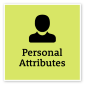 Manage SelfShow drive and motivation, an ability to self-reflect and a commitment to learningManage SelfShow drive and motivation, an ability to self-reflect and a commitment to learningAct as a professional role model for colleagues, set high personal goals and take pride in their achievementActively seek, reflect and act on feedback on own performanceTranslate negative feedback into an opportunity to improveTake the initiative and act in a decisive wayDemonstrate a strong interest in new knowledge and emerging practices relevant to the organisationAdvancedValue Diversity and InclusionDemonstrate inclusive behaviour and show respect for diverse backgrounds, experiences and perspectivesValue Diversity and InclusionDemonstrate inclusive behaviour and show respect for diverse backgrounds, experiences and perspectivesPromote the value of diversity and inclusive practices for the organisation, customers and stakeholdersDemonstrate cultural sensitivity, and engage with and integrate the views of othersLook for practical ways to resolve any barriers to including people from diverse cultures, backgrounds and experiencesRecognise and adapt to individual abilities, differences and working stylesSupport initiatives that create a safe and equitable workplace and culture in which differences are valuedRecognise and manage bias in interactions and decision makingAdept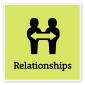 Communicate EffectivelyCommunicate clearly, actively listen to others, and respond with understanding and respectCommunicate EffectivelyCommunicate clearly, actively listen to others, and respond with understanding and respectPresent with credibility, engage diverse audiences and test levels of understandingTranslate technical and complex information clearly and concisely for diverse audiencesCreate opportunities for others to contribute to discussion and debateContribute to and promote information sharing across the organisationManage complex communications that involve understanding and responding to multiple and divergent viewpointsExplore creative ways to engage diverse audiences and communicate informationAdjust style and approach to optimise outcomesWrite fluently and persuasively in plain English and in a range of styles and formatsAdvancedWork CollaborativelyCollaborate with others and value their contributionWork CollaborativelyCollaborate with others and value their contributionRecognise outcomes achieved through effective collaboration between teamsBuild cooperation and overcome barriers to information sharing, communication and collaboration across the organisation and across governmentFacilitate opportunities to engage and collaborate with stakeholders to develop joint solutionsNetwork extensively across government and organisations to increase collaborationEncourage others to use appropriate collaboration approaches and tools, including digital technologiesAdvanced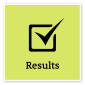 Plan and PrioritisePlan to achieve priority outcomes and respond flexibly to changing circumstancesPlan and PrioritisePlan to achieve priority outcomes and respond flexibly to changing circumstancesUnderstand the links between the business unit, organisation and the whole-of-government agendaEnsure business plan goals are clear and appropriate and include contingency provisionsMonitor the progress of initiatives and make necessary adjustmentsAnticipate and assess the impact of changes, including government policy and economic conditions, on business plans and initiatives and respond appropriatelyConsider the implications of a wide range of complex issues and shift business priorities when necessaryUndertake planning to help the organisation transition through change initiatives, and evaluate progress and outcomes to inform future planningAdvancedThink and Solve ProblemsThink, analyse and consider the broader context to develop practical solutionsThink and Solve ProblemsThink, analyse and consider the broader context to develop practical solutionsUndertake objective, critical analysis to draw accurate conclusions that recognise and manage contextual issuesWork through issues, weigh up alternatives and identify the most effective solutions in collaboration with othersTake account of the wider business context when considering options to resolve issuesExplore a range of possibilities and creative alternatives to contribute to system, process and business improvementsImplement systems and processes that are underpinned by high-quality research and analysisLook for opportunities to design innovative solutions to meet user needs and service demandsEvaluate the performance and effectiveness of services, policies and programs against clear criteriaAdvanced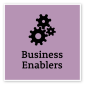 TechnologyUnderstand and use available technologies to maximise efficiencies and effectivenessTechnologyUnderstand and use available technologies to maximise efficiencies and effectivenessIdentify opportunities to use a broad range of technologies to collaborateMonitor compliance with cyber security and the use of technology policiesIdentify ways to maximise the value of available technology to achieve business strategies and outcomesMonitor compliance with the organisation’s records, information and knowledge management requirementsAdeptProject ManagementUnderstand and apply effective planning, coordination and control methodsProject ManagementUnderstand and apply effective planning, coordination and control methodsUnderstand all components of the project management process, including the need to consider change management to realise business benefitsPrepare clear project proposals and accurate estimates of required costs and resourcesEstablish performance outcomes and measures for key project goals, and define monitoring, reporting and communication requirementsIdentify and evaluate risks associated with the project and develop mitigation strategiesIdentify and consult stakeholders to inform the project strategyCommunicate the project’s objectives and its expected benefitsMonitor the completion of project milestones against goals and take necessary actionEvaluate progress and identify improvements to inform future projectsAdept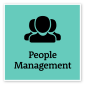 Manage and Develop PeopleEngage and motivate staff, and develop capability and potential in othersManage and Develop PeopleEngage and motivate staff, and develop capability and potential in othersDefine and clearly communicate roles, responsibilities and performance standards to achieve team outcomesAdjust performance development processes to meet the diverse abilities and needs of individuals and teamsDevelop work plans that consider capability, strengths and opportunities for developmentBe aware of the influences of bias when managing team membersSeek feedback on own management capabilities and develop strategies to address any gapsAddress and resolve team and individual performance issues, including unsatisfactory performance, in a timely and effective wayMonitor and report on team performance in line with established performance development frameworksAdeptInspire Direction and PurposeCommunicate goals, priorities and vision, and recognise achievementsInspire Direction and PurposeCommunicate goals, priorities and vision, and recognise achievementsPromote a sense of purpose, and help the team to understand the strategic direction of the organisation and the needs of customers and stakeholdersTranslate broad organisational strategy and goals into tangible team goals and explain the links for the teamEnsure that team objectives and outcomes lead to the implementation of government priorities and create value for customers and stakeholdersWork to remove barriers to achieving goalsAdeptCOMPLEMENTARY CAPABILITIESCOMPLEMENTARY CAPABILITIESCOMPLEMENTARY CAPABILITIESCOMPLEMENTARY CAPABILITIESCOMPLEMENTARY CAPABILITIESCapability group/setsCapability nameDescriptionLevel Display Resilience and CourageDisplay Resilience and CourageBe open and honest, prepared to express your views, and willing to accept and commit to changeAdeptAct with IntegrityAct with IntegrityBe ethical and professional, and uphold and promote the public sector valuesAdeptCommit to Customer ServiceCommit to Customer ServiceProvide customer-focused services in line with public sector and organisational objectivesAdeptInfluence and NegotiateInfluence and NegotiateGain consensus and commitment from others, and resolve issues and conflictsAdeptDeliver ResultsDeliver ResultsAchieve results through the efficient use of resources and a commitment to quality outcomesAdvancedDemonstrate AccountabilityDemonstrate AccountabilityBe proactive and responsible for own actions, and adhere to legislation, policy and guidelinesAdeptFinanceFinanceUnderstand and apply financial processes to achieve value for money and minimise financial riskAdeptProcurement and Contract ManagementProcurement and Contract ManagementUnderstand and apply procurement processes to ensure effective purchasing and contract performanceAdeptOptimise Business OutcomesOptimise Business OutcomesManage people and resources effectively to achieve public valueFoundationalManage Reform and ChangeManage Reform and ChangeSupport, promote and champion change, and assist others to engage with changeFoundational